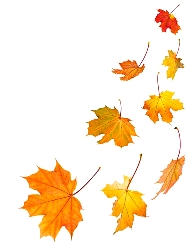 Informationsbrev september 2015TILL ALLA BOENDEVi vill återigen påminna om att det INTE är tillåtet att ställa cyklar i barnvagnsförråden. 
Är du intresserad av att vara med i bostadsrättsföreningens styrelse? Inbjudan kommer!Vi välkomnar följande nya medlemmar under september:Ulrica Sella och Simone Södergren Sella i port 2Mauro De Lonti och Angela D’Antonio i port 2Kai Ting Chang i port 4Motioner till årsstämman – sista dag för inlämnande är den 5 oktober. Kallelse och mer information kommer!Nästa möte har styrelsen den 7 oktoberHär kan du nå oss: info@vitkalen1.se (snabbast) eller brevlådan vid tvättstugan. Kontakttelefon: 0769- 29 39 83. Styrelsen Brf Vitkålen 1                             www.vitkalen1.se  	